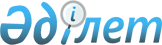 Об определении перечня должностей специалистов в области здравоохранения, социального обеспечения, образования, культуры, спорта и ветеринарии, являющихся гражданскими служащими и работающих в сельской местности
					
			Утративший силу
			
			
		
					Постановление акимата Западно-Казахстанской области от 11 ноября 2014 года № 298. Зарегистрировано Департаментом юстиции Западно-Казахстанской области 4 декабря 2014 года № 3700. Утратило силу постановлением акимата Западно-Казахстанской области от 9 февраля 2016 года № 24      Сноска. Утратило силу постановлением акимата Западно-Казахстанской области от 09.02.2016 № 24.

      Руководствуясь Трудовым кодексом Республики Казахстан и Законом Республики Казахстан от 23 января 2001 года "О местном государственном управлении и самоуправлении в Республике Казахстан" акимат Западно-Казахстанской области ПОСТАНОВЛЯЕТ:

      1. Определить перечень должностей специалистов в области здравоохранения, социального обеспечения, образования, культуры, спорта и ветеринарии, являющихся гражданскими служащими и работающих в сельской местности, согласно приложению настоящего постановления.

      2. Руководителю управления экономики и бюджетного планирования Западно-Казахстанской области (Р. Б. Бектемир) обеспечить государственную регистрацию данного постановления в органах юстиции, его официальное опубликование в информационно-правовой системе "Әділет" и в средствах массовой информации.

      3. Признать утратившим силу постановление акимата Западно-Казахстанской области от 26 мая 2009 года № 147 "Об определении перечня должностей специалистов здравоохранения, социального обеспечения, образования, культуры и спорта, работающих в аульной (сельской) местности" (зарегистрированное в Реестре государственной регистрации нормативных правовых актов № 3025, опубликованное 11 июня 2009 года в газете "Орал өңірі").

      4. Контроль за исполнением настоящего постановления возложить на первого заместителя акима Западно-Казахстанской области С. Ж. Шапкенова.

      5. Настоящее постановление вводится в действие по истечении десяти календарных дней после дня первого официального опубликования.



      "СОГЛАСОВАНО"
Секретарь Западно-Казахстанского
областного маслихата
_________________ М. Құлшар
24.11.2014 г.

 1. Перечень должностей специалистов здравоохранения,
работающих в сельской местности, финансируемых из местного бюджета      1. Руководитель и заместитель руководителя государственного учреждения и казенного предприятия (за исключением заместителя руководителя по экономическим, финансовым и административно-хозяйственным вопросам).

      2. Руководитель, заместитель руководителя подразделения, отделения, станции, сектора отделения (отдела), филиала, центра, молочной кухни, заведующий аптекой, заведующий лабораторией.

      3. Специалисты (главные, старшие): врачи всех специальностей, провизор, медицинская сестра всех наименований, специализированная медицинская сестра, акушерка, диетическая сестра, зубной врач, зубной техник, статистик, медицинский лаборант всех наименований, рентгенолаборант, фармацевт, фельдшер всех наименований, ассистент (помощник) специалиста всех наименований, помощник медицинской сестры, медицинский регистратор, сестра-хозяйка, дезинфектор, инструктор по лечебной физкультуре, трудовой терапии, учителя всех специальностей, психолог, медицинский воспитатель, врач-методист, социальный работник, инструктор по реабилитации.

 2. Перечень должностей специалистов социального обеспечения, 
работающих в сельской местности, финансируемых из местного бюджета      4. Руководитель и заместитель руководителя государственного учреждения и казенного предприятия, заместитель руководителя по учебно-воспитательной части (за исключением заместителя руководителя по экономическим, финансовым и административно-хозяйственным вопросам), заведующий медицинским отделением.

      5. Специалисты (главные, старшие): учителя, врачи всех специальностей, диетическая сестра, зубной врач, зубной техник, фельдшер, заведующий аптекой, фармацевт, специализированная медицинская сестра, медицинская сестра всех наименований, помощник медицинской сестры, специалист (консультант) по социальной работе, музыкальный руководитель, культорганизатор (аккомпаниатор), лаборант, методист, дезинфектор, специалист по движению, инструктор по лечебной физкультуре, инспектор (инструктор) по труду, инструктор по подготовке рабочих, психолог, логопед, учитель-дефектолог (специальный педагог), учитель-дефектолог (специальный педагог) по развитию сенсорных навыков, библиотекарь, воспитатель.

 3. Перечень должностей специалистов образования, работающих
в сельской местности, финансируемых из местного бюджета      6. Директор, заместитель директора (кроме заместителя директора по хозяйственной работе), заведующий дошкольной организацией, заведующий кабинетом психолого-педагогической коррекции, начальник лагеря, заведующий методическим кабинетом, заведующий филиалом, заведующий учебной мастерской, заведующий консультационным пунктом, заведующий отделением, заведующий интернатом, заведующий отделом (кроме заведующего отделом кадров), заведующий библиотекой.

      7. Специалисты: учителя и преподаватели всех специальностей, педагог-психолог, сурдопедагог, логопед, дефектолог, тифлопедагог, социальный педагог, методист, старший воспитатель, воспитатель, музыкальный руководитель, педагог-организатор, педагог дополнительного образования, инструктор по (лечебной) физической культуре, старший вожатый, вожатый, старший мастер, мастер производственного обучения, художественный руководитель, инструктор по труду, тренер-преподаватель, инструктор по туризму, врачи всех специальностей, средний медицинский персонал, библиотекарь, художник, балетмейстер, хормейстер, дирижер, аккомпаниатор, хореограф.

 4. Перечень должностей специалистов культуры, работающих
в сельской местности, финансируемых из местного бюджета      8. Руководитель государственного учреждения и казенного предприятия культуры, заместитель руководителя государственного учреждения и казенного предприятия (кроме заместителя по хозяйственной части), руководитель структурного подразделения, заведующий отделом.

      9. Специалисты: главный хранитель фондов, хранитель фондов, главный научный сотрудник, научный сотрудник, младший научный сотрудник, архивист по фондам, экскурсовод, специалист по организации выставок и экспозиции, искусствовед, режиссер, дирижер, хормейстер, балетмейстер, аккомпаниатор, звукорежиссер, аранжировщик, оператор пульта управления киновидеопроекционной аппаратуры, техник-механик киновидеотехнического оборудования, заведующий автоклубом (видеомобилем), культорганизатор, специалист по культурно-досуговой деятельности и развитию художественной самодеятельности, специалист по работе с детьми, концертмейстер, художественный руководитель, библиограф, библиотекарь, редактор, художник, методист.

 5. Перечень должностей специалистов спорта, работающих
в сельской местности, финансируемых из местного бюджета      10. Руководитель, заместитель руководителя казенного предприятия, за исключением заместителя руководителя по административно-хозяйственным вопросам.

      11. Специалисты: инструктор, методист, тренер, старший тренер, врач, медицинская сестра.

 6. Перечень должностей специалистов сферы ветеринарии, работающих
в сельской местности, финансируемых из местного бюджета      12. Специалисты: ветеринарный врач, ветеринарный фельдшер.


					© 2012. РГП на ПХВ «Институт законодательства и правовой информации Республики Казахстан» Министерства юстиции Республики Казахстан
				
      Исполняющий обязанности
акима области

А. Бадашев
Приложение
к постановлению акимата
Западно-Казахстанской области
от 11 ноября 2014 года № 298